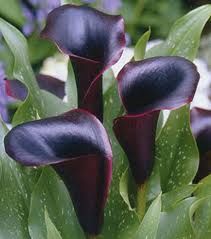 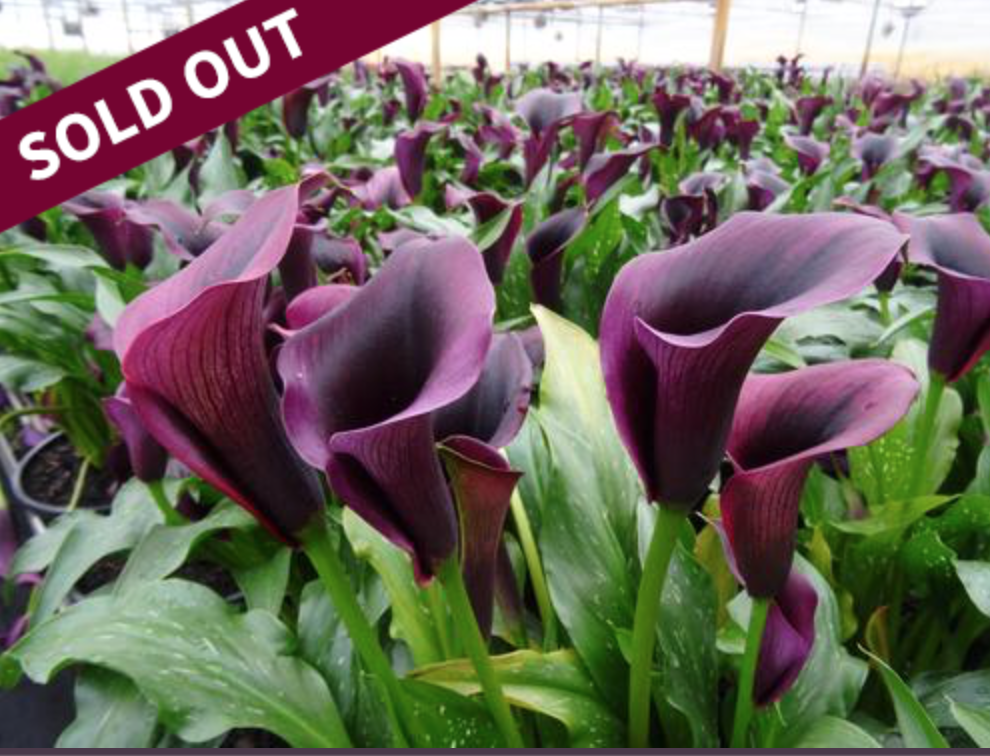 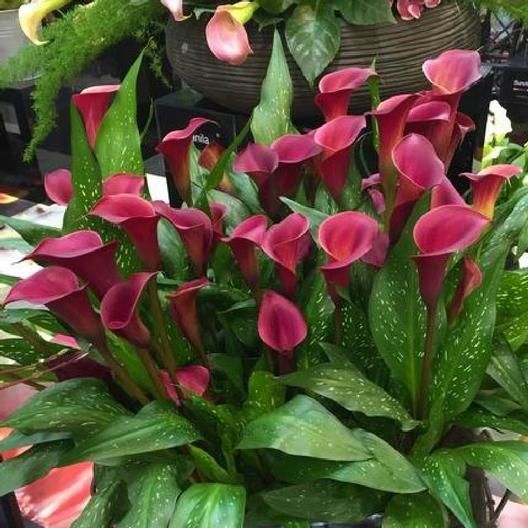 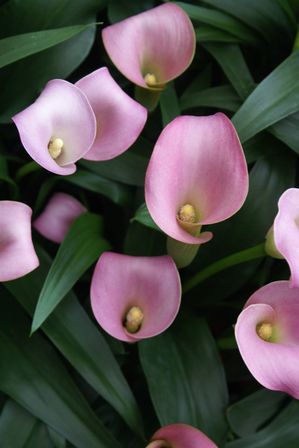        palermo                  accent                 red charm                   samur